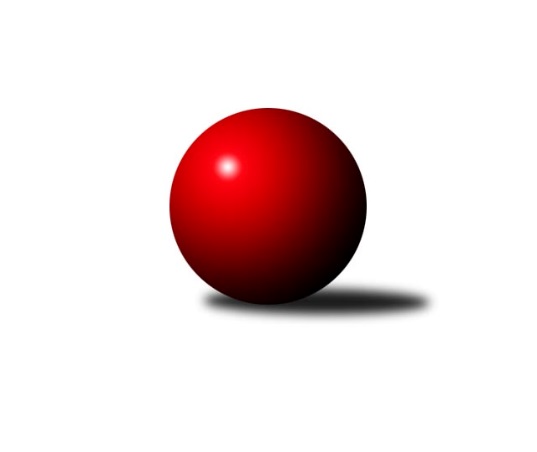 Č.22Ročník 2022/2023	6.4.2023Nejlepšího výkonu v tomto kole: 2641 dosáhlo družstvo: Milovice AVýchodočeský přebor skupina A 2022/2023Výsledky 22. kolaSouhrnný přehled výsledků:Dvůr Kr. B	- Nová Paka B	10:6	2475:2339		5.4.Vrchlabí C	- Josefov A	4:12	2471:2564		6.4.Milovice A	- Poříčí A	12:4	2641:2556		6.4.Jičín B	- Rokytnice n. J. B	12:4	2559:2438		6.4.Hořice C	- Milovice B	10:6	2598:2574		6.4.Vrchlabí B	- Trutnov C	16:0	2595:2372		6.4.Trutnov C	- Poříčí A	10:6	2482:2460		4.4.Tabulka družstev:	1.	Milovice A	22	17	1	4	239 : 113 	 	 2544	35	2.	Nová Paka B	22	14	1	7	206 : 146 	 	 2469	29	3.	Josefov A	22	13	1	8	198 : 154 	 	 2514	27	4.	Jičín B	22	10	2	10	185 : 167 	 	 2472	22	5.	Poříčí A	22	11	0	11	176 : 176 	 	 2460	22	6.	Rokytnice n. J. B	22	11	0	11	171 : 181 	 	 2490	22	7.	Dvůr Kr. B	22	11	0	11	163 : 189 	 	 2440	22	8.	Milovice B	22	10	0	12	179 : 173 	 	 2506	20	9.	Vrchlabí B	22	10	0	12	174 : 178 	 	 2503	20	10.	Trutnov C	22	8	3	11	145 : 207 	 	 2422	19	11.	Hořice C	22	6	2	14	140 : 212 	 	 2485	14	12.	Vrchlabí C	22	6	0	16	136 : 216 	 	 2408	12Podrobné výsledky kola:	 Dvůr Kr. B	2475	10:6	2339	Nová Paka B	Martin Kozlovský	 	 221 	 227 		448 	 2:0 	 372 	 	183 	 189		Martin Pešta	Martin Šnytr	 	 228 	 230 		458 	 2:0 	 391 	 	193 	 198		Jaroslav Fajfer	Michal Sirový	 	 219 	 229 		448 	 2:0 	 377 	 	188 	 189		Petr Lukeš	Martina Kramosilová	 	 186 	 173 		359 	 0:2 	 396 	 	204 	 192		Lenka Havlínová	Kateřina Šmídová	 	 182 	 204 		386 	 0:2 	 412 	 	202 	 210		Jan Bajer	Martin Šnytr	 	 181 	 195 		376 	 0:2 	 391 	 	199 	 192		Jiří Koutrozhodčí: Kateřina ŠmídováNejlepší výkon utkání: 458 - Martin Šnytr	 Vrchlabí C	2471	4:12	2564	Josefov A	Martina Fejfarová	 	 213 	 208 		421 	 2:0 	 413 	 	209 	 204		Roman Kašpar	Josef Rychtář	 	 245 	 184 		429 	 2:0 	 393 	 	176 	 217		Pavel Řehák	Jana Votočková	 	 206 	 192 		398 	 0:2 	 430 	 	199 	 231		Lukáš Ludvík	Tereza Venclová	 	 217 	 222 		439 	 0:2 	 459 	 	229 	 230		Petr Hrycík	Jaroslav Lux	 	 194 	 185 		379 	 0:2 	 428 	 	203 	 225		Jiří Rücker	Eva Fajstavrová	 	 206 	 199 		405 	 0:2 	 441 	 	213 	 228		Jakub Hrycíkrozhodčí: Petr KynčlNejlepší výkon utkání: 459 - Petr Hrycík	 Milovice A	2641	12:4	2556	Poříčí A	David Jaroš	 	 263 	 227 		490 	 2:0 	 415 	 	199 	 216		Daniel Havrda	Radoslav Dušek	 	 203 	 188 		391 	 0:2 	 436 	 	195 	 241		Jan Gábriš	Miroslav Včeliš	 	 199 	 228 		427 	 2:0 	 424 	 	230 	 194		Miroslav Kužel	Vlastimil Hruška	 	 223 	 233 		456 	 2:0 	 391 	 	192 	 199		Jakub Petráček	Václav Souček	 	 228 	 201 		429 	 0:2 	 443 	 	241 	 202		Jan Roza	Miloslav Vik	 	 234 	 214 		448 	 2:0 	 447 	 	222 	 225		Adriana Švejdová *1rozhodčí: Václav Součekstřídání: *1 od 1. hodu Lubomír ŠimonkaNejlepší výkon utkání: 490 - David Jaroš	 Jičín B	2559	12:4	2438	Rokytnice n. J. B	Aleš Kloutvor	 	 206 	 202 		408 	 2:0 	 365 	 	184 	 181		Tomáš Cvrček	Pavel Kaan	 	 225 	 217 		442 	 2:0 	 407 	 	204 	 203		Zuzana Hartychová	Marie Kolářová	 	 203 	 222 		425 	 0:2 	 429 	 	219 	 210		Filip Vízek	Jiří Čapek	 	 207 	 218 		425 	 0:2 	 429 	 	206 	 223		Matěj Ditz	Roman Bureš	 	 208 	 206 		414 	 2:0 	 402 	 	228 	 174		Jakub Kašpar	Vladimír Řehák	 	 216 	 229 		445 	 2:0 	 406 	 	203 	 203		Martin Pacákrozhodčí: Vladimír PavlataNejlepší výkon utkání: 445 - Vladimír Řehák	 Hořice C	2598	10:6	2574	Milovice B	Adam Balihar	 	 224 	 176 		400 	 0:2 	 431 	 	228 	 203		Jan Masopust	Ondřej Duchoň	 	 249 	 219 		468 	 2:0 	 428 	 	206 	 222		Martin Včeliš	Vít Černý	 	 208 	 200 		408 	 0:2 	 417 	 	197 	 220		Miroslav Šanda	Ondřej Košťál	 	 213 	 235 		448 	 2:0 	 433 	 	218 	 215		Jarmil Nosek	Adéla Fikarová	 	 230 	 214 		444 	 2:0 	 417 	 	206 	 211		Marek Ondráček	Karel Košťál	 	 228 	 202 		430 	 0:2 	 448 	 	221 	 227		Lukáš Kostkarozhodčí: Vojtěch TulkaNejlepší výkon utkání: 468 - Ondřej Duchoň	 Vrchlabí B	2595	16:0	2372	Trutnov C	Pavel Gracias	 	 207 	 205 		412 	 2:0 	 411 	 	218 	 193		Jan Krejcar	Václav Vejdělek	 	 185 	 238 		423 	 2:0 	 355 	 	186 	 169		Jiří Škoda	Miroslav Král	 	 231 	 214 		445 	 2:0 	 399 	 	199 	 200		Michal Turek	Jiří Martin	 	 198 	 230 		428 	 2:0 	 421 	 	210 	 211		Michal Mertlík	Tomáš Limberský	 	 213 	 227 		440 	 2:0 	 401 	 	196 	 205		Karel Slavík	Vladimír Cerman	 	 214 	 233 		447 	 2:0 	 385 	 	214 	 171		Václav Kukla *1rozhodčí: střídání: *1 od 51. hodu Jan MalýNejlepší výkon utkání: 447 - Vladimír Cerman	 Trutnov C	2482	10:6	2460	Poříčí A	Karel Slavík	 	 218 	 206 		424 	 2:0 	 396 	 	203 	 193		Daniel Havrda	Michal Mertlík	 	 191 	 214 		405 	 2:0 	 401 	 	202 	 199		Jan Roza	Michal Turek	 	 214 	 221 		435 	 0:2 	 441 	 	213 	 228		Miroslav Kužel	Václav Kukla	 	 231 	 215 		446 	 2:0 	 418 	 	213 	 205		Jan Gábriš	Jiří Škoda	 	 193 	 181 		374 	 0:2 	 403 	 	207 	 196		Josef Doležal	Jan Malý	 	 215 	 183 		398 	 0:2 	 401 	 	213 	 188		Lubomír Šimonka *1rozhodčí: Milan Kačerstřídání: *1 od 87. hodu Jakub PetráčekNejlepší výkon utkání: 446 - Václav KuklaPořadí jednotlivců:	jméno hráče	družstvo	celkem	plné	dorážka	chyby	poměr kuž.	Maximum	1.	Vlastimil Hruška 	Milovice A	449.50	302.8	146.7	3.9	10/10	(507)	2.	Miloslav Vik 	Milovice A	444.07	306.1	138.0	5.0	9/10	(494)	3.	Michal Sirový 	Dvůr Kr. B	443.58	301.6	142.0	5.9	9/10	(474)	4.	Miroslav Kužel 	Poříčí A	442.66	300.7	141.9	3.4	7/10	(482)	5.	Roman Bureš 	Jičín B	441.16	300.9	140.3	4.7	7/10	(484)	6.	Jakub Hrycík 	Josefov A	440.09	298.9	141.2	6.0	10/10	(501)	7.	Lukáš Kostka 	Milovice B	439.15	307.4	131.7	7.1	10/10	(476)	8.	Jan Masopust 	Milovice B	438.42	299.6	138.8	6.0	9/10	(500)	9.	Andrea Sochorová 	Vrchlabí B	437.64	303.0	134.7	5.7	9/10	(467)	10.	Ondřej Duchoň 	Hořice C	434.24	293.3	140.9	5.7	10/10	(483)	11.	Karel Košťál 	Hořice C	433.25	299.7	133.5	5.3	8/10	(484)	12.	Jiří Rücker 	Josefov A	433.01	295.6	137.5	4.4	10/10	(479)	13.	Karel Slavík 	Trutnov C	431.89	299.2	132.7	6.4	9/10	(494)	14.	Jiří Kout 	Nová Paka B	431.50	297.8	133.7	4.7	10/10	(487)	15.	Tomáš Fuchs 	Milovice A	430.56	295.6	134.9	5.6	9/10	(468)	16.	Petr Hrycík 	Josefov A	429.83	287.1	142.7	5.3	10/10	(470)	17.	Filip Vízek 	Rokytnice n. J. B	427.89	287.9	140.0	5.5	10/10	(476)	18.	Václav Souček 	Milovice A	427.06	299.4	127.7	7.8	9/10	(468)	19.	Martin Pacák 	Rokytnice n. J. B	426.29	297.0	129.3	8.2	9/10	(480)	20.	Jakub Kašpar 	Rokytnice n. J. B	425.85	295.5	130.3	7.2	9/10	(474)	21.	Jan Roza 	Poříčí A	425.00	297.7	127.3	7.2	10/10	(454)	22.	David Jaroš 	Milovice A	424.74	292.8	131.9	6.5	9/10	(490)	23.	Jana Votočková 	Vrchlabí C	423.56	288.5	135.1	6.7	8/10	(462)	24.	Vladimír Řehák 	Jičín B	423.10	297.3	125.8	6.6	9/10	(495)	25.	Vladimír Cerman 	Vrchlabí B	422.30	296.9	125.4	7.1	8/10	(450)	26.	Miroslav Šanda 	Milovice B	421.56	294.4	127.1	6.9	10/10	(465)	27.	Martin Kozlovský 	Dvůr Kr. B	421.32	295.4	126.0	7.7	10/10	(458)	28.	Zuzana Hartychová 	Rokytnice n. J. B	418.30	291.7	126.6	8.9	7/10	(460)	29.	Petr Lukeš 	Nová Paka B	417.83	296.4	121.5	8.7	8/10	(454)	30.	Jitka Svatá 	Vrchlabí B	417.44	295.6	121.8	7.8	8/10	(486)	31.	František Jankto 	Trutnov C	415.91	293.8	122.1	10.0	9/10	(475)	32.	Ladislav Křivka 	Jičín B	415.40	295.0	120.4	8.1	9/10	(469)	33.	Kateřina Šmídová 	Dvůr Kr. B	414.75	284.7	130.1	7.3	9/10	(459)	34.	Jan Bajer 	Nová Paka B	414.31	287.0	127.3	7.6	9/10	(463)	35.	Lukáš Ludvík 	Josefov A	413.17	293.8	119.4	8.4	10/10	(440)	36.	Martin Pešta 	Nová Paka B	411.12	290.5	120.6	7.1	10/10	(471)	37.	Jaroslav Fajfer 	Nová Paka B	410.23	288.9	121.3	8.5	9/10	(453)	38.	Marie Kolářová 	Jičín B	407.82	286.3	121.5	7.5	9/10	(448)	39.	Roman Kašpar 	Josefov A	407.31	284.5	122.8	8.0	9/10	(440)	40.	Pavel Gracias 	Vrchlabí B	406.00	289.0	117.0	10.7	8/10	(454)	41.	Jan Gábriš 	Poříčí A	405.02	284.1	121.0	11.3	9/10	(466)	42.	Martin Včeliš 	Milovice B	404.70	286.5	118.2	9.8	10/10	(457)	43.	Daniel Havrda 	Poříčí A	404.65	288.6	116.1	10.3	10/10	(455)	44.	Eva Fajstavrová 	Vrchlabí C	404.07	284.3	119.8	10.7	7/10	(463)	45.	Michal Turek 	Trutnov C	403.19	287.6	115.6	11.0	8/10	(447)	46.	Filip Hanout 	Rokytnice n. J. B	403.14	280.4	122.8	9.6	7/10	(458)	47.	Tomáš Cvrček 	Rokytnice n. J. B	402.24	285.1	117.1	9.2	9/10	(442)	48.	Jakub Petráček 	Poříčí A	401.46	286.0	115.5	9.9	9/10	(451)	49.	Matěj Ditz 	Rokytnice n. J. B	400.81	285.3	115.5	12.4	8/10	(459)	50.	Lenka Havlínová 	Nová Paka B	400.73	284.9	115.8	9.4	9/10	(444)	51.	Jiří Čapek 	Jičín B	398.91	288.4	110.5	12.1	10/10	(441)	52.	Jiří Škoda 	Trutnov C	397.48	284.8	112.7	9.5	9/10	(461)	53.	Lukáš Rožnovský 	Josefov A	396.80	276.7	120.2	10.2	8/10	(441)	54.	Miroslav Šulc 	Dvůr Kr. B	396.75	281.5	115.3	10.9	8/10	(421)	55.	Lubomír Šimonka 	Poříčí A	396.70	278.2	118.5	10.5	8/10	(451)	56.	Pavel Beyr 	Nová Paka B	393.17	281.9	111.2	11.3	7/10	(428)	57.	Jan Krejcar 	Trutnov C	392.45	279.6	112.8	10.6	8/10	(460)	58.	Martina Kramosilová 	Dvůr Kr. B	386.10	277.8	108.3	12.7	8/10	(423)	59.	Rudolf Kedroň 	Hořice C	385.55	279.2	106.4	12.5	8/10	(414)	60.	Martin Šnytr 	Dvůr Kr. B	384.00	274.7	109.3	11.5	10/10	(443)	61.	Miroslav Včeliš 	Milovice A	383.90	275.5	108.4	11.3	10/10	(448)	62.	Ladislav Malý 	Dvůr Kr. B	370.71	262.1	108.6	13.1	7/10	(436)		Pavel Kaan 	Jičín B	465.81	317.9	147.9	3.6	3/10	(492)		Lukáš Sýs 	Rokytnice n. J. B	462.00	319.0	143.0	7.0	1/10	(462)		Martin Šnytr 	Dvůr Kr. B	457.65	305.7	152.0	4.0	2/10	(509)		Vojtěch Tulka 	Hořice C	454.00	276.0	178.0	2.0	1/10	(454)		Tomáš Pavlata 	Jičín B	450.00	314.3	135.7	6.7	3/10	(462)		Tomáš Limberský 	Vrchlabí B	448.42	300.5	148.0	4.0	4/10	(494)		Ondřej Černý 	Hořice C	447.00	298.0	149.0	2.0	1/10	(447)		Ondřej Votoček 	Vrchlabí B	444.64	300.2	144.4	4.4	6/10	(475)		Tereza Venclová 	Vrchlabí C	442.34	308.2	134.2	2.5	4/10	(477)		Kryštof Košťál 	Hořice C	438.29	298.3	140.0	6.1	4/10	(471)		Martin Zvoníček 	Hořice C	434.98	303.0	132.0	6.8	5/10	(496)		Radoslav Dušek 	Milovice A	425.57	293.9	131.7	9.6	2/10	(457)		Adam Balihar 	Hořice C	423.37	296.7	126.7	8.1	6/10	(466)		Ondřej Košťál 	Hořice C	422.42	289.3	133.1	5.8	6/10	(450)		Jaroslav Lux 	Vrchlabí C	419.90	288.0	131.9	6.6	6/10	(448)		Miroslav Král 	Vrchlabí B	416.43	289.1	127.4	5.6	6/10	(445)		Miroslav Šanda 	Milovice B	415.00	284.5	130.5	7.5	2/10	(439)		Vladimír Pavlata 	Jičín B	414.00	293.5	120.5	9.5	3/10	(438)		Pavel Müller 	Rokytnice n. J. B	413.30	293.9	119.4	10.5	5/10	(432)		Monika Horová 	Dvůr Kr. B	412.61	287.8	124.8	7.7	3/10	(444)		Martina Fejfarová 	Vrchlabí C	412.52	282.2	130.3	7.6	5/10	(453)		Zdeněk Macnar 	Milovice B	412.00	288.0	124.0	6.0	1/10	(412)		Josef Rychtář 	Vrchlabí C	411.32	294.4	117.0	10.1	6/10	(472)		Michal Mertlík 	Trutnov C	410.95	284.6	126.3	8.5	6/10	(484)		Milan Lauber 	Poříčí A	410.50	295.5	115.0	10.5	4/10	(454)		Marek Ondráček 	Milovice B	409.67	292.4	117.2	12.9	6/10	(468)		Václav Vejdělek 	Vrchlabí B	409.50	285.0	124.5	8.0	2/10	(423)		Zbyněk Hercík 	Jičín B	409.00	292.3	116.7	12.2	3/10	(449)		Filip Matouš 	Vrchlabí B	408.81	292.3	116.5	7.7	4/10	(470)		Josef Glos 	Vrchlabí C	407.00	288.5	118.5	10.0	2/10	(423)		Josef Doležal 	Poříčí A	407.00	288.5	118.5	10.5	4/10	(431)		Jan Horáček 	Vrchlabí B	406.33	283.3	123.0	5.7	3/10	(416)		Vladimír Šťastník 	Vrchlabí C	406.29	283.4	122.9	7.3	6/10	(439)		Jarmil Nosek 	Milovice A	405.80	284.4	121.4	9.4	5/10	(446)		David Chaloupka 	Trutnov C	405.10	280.4	124.7	6.7	2/10	(438)		Tomáš Nosek 	Milovice B	404.33	285.4	119.0	9.7	5/10	(437)		Ondra Kolář 	Milovice B	403.00	291.3	111.7	11.7	6/10	(441)		Jan Malý 	Trutnov C	402.22	278.1	124.1	11.2	3/10	(429)		Aleš Kloutvor 	Jičín B	402.10	279.4	122.8	6.8	5/10	(448)		Jiří Procházka 	Trutnov C	401.50	273.5	128.0	8.0	2/10	(408)		Martin Štryncl 	Nová Paka B	399.00	255.0	144.0	7.0	1/10	(399)		Štěpán Soukup 	Jičín B	398.00	282.5	115.5	9.5	2/10	(411)		Jiří Martin 	Vrchlabí B	397.04	269.5	127.5	9.0	4/10	(431)		Vladimír Jahelka 	Hořice C	395.75	289.8	106.0	11.8	2/10	(403)		Zdeněk Dymáček 	Hořice C	393.40	273.6	119.8	12.0	5/10	(428)		Vít Černý 	Hořice C	393.17	279.5	113.7	8.2	6/10	(419)		Miroslav Mejznar 	Vrchlabí B	392.63	280.9	111.8	11.6	4/10	(410)		Josef Ornst 	Milovice B	392.00	293.0	99.0	15.0	1/10	(392)		Václav Kukla 	Trutnov C	390.33	280.6	109.7	11.6	5/10	(446)		Jan Modřický 	Hořice C	390.00	276.0	114.0	11.0	1/10	(390)		Miroslav Souček 	Milovice A	389.25	270.8	118.5	10.0	2/10	(413)		Zdeněk Maršík 	Vrchlabí C	385.00	271.8	113.2	9.7	3/10	(409)		Pavel Řehák 	Josefov A	383.28	275.2	108.1	13.4	4/10	(400)		Jan Janeček 	Dvůr Kr. B	383.00	271.0	112.0	12.0	1/10	(383)		Václava Krulišová 	Trutnov C	383.00	277.0	106.0	10.0	1/10	(383)		Jan Vaníček 	Vrchlabí C	379.60	265.6	114.0	11.8	5/10	(410)		Robin Bureš 	Jičín B	377.38	272.8	104.6	14.3	4/10	(439)		Adéla Fikarová 	Hořice C	375.95	269.5	106.5	13.0	6/10	(444)		Petr Kynčl 	Vrchlabí C	369.00	274.8	94.2	15.0	5/10	(388)		Jan Stejskal 	Vrchlabí C	368.35	260.1	108.3	13.9	4/10	(416)		Filip Mertlík 	Milovice B	354.00	273.0	81.0	17.0	1/10	(354)		Matěj Šuda 	Jičín B	347.00	276.0	71.0	20.0	1/10	(347)		Eva Novotná 	Rokytnice n. J. B	335.00	235.0	100.0	13.0	1/10	(335)Sportovně technické informace:Starty náhradníků:registrační číslo	jméno a příjmení 	datum startu 	družstvo	číslo startu
Hráči dopsaní na soupisku:registrační číslo	jméno a příjmení 	datum startu 	družstvo	Program dalšího kola:Nejlepší šestka kola - absolutněNejlepší šestka kola - absolutněNejlepší šestka kola - absolutněNejlepší šestka kola - absolutněNejlepší šestka kola - dle průměru kuželenNejlepší šestka kola - dle průměru kuželenNejlepší šestka kola - dle průměru kuželenNejlepší šestka kola - dle průměru kuželenNejlepší šestka kola - dle průměru kuželenPočetJménoNázev týmuVýkonPočetJménoNázev týmuPrůměr (%)Výkon2xDavid JarošMilovice A4903xDavid JarošMilovice A115.54904xOndřej DuchoňHořice C46810xMartin ŠnytrDvůr Kr. B112.754582xPetr HrycíkJosefov A4593xMartin KozlovskýDvůr Kr. B110.294486xMartin ŠnytrDvůr Kr. B4587xMichal SirovýDvůr Kr. B110.294485xVlastimil HruškaMilovice A4564xOndřej DuchoňHořice C109.434682xMartin KozlovskýDvůr Kr. B4482xPetr HrycíkJosefov A109.06459